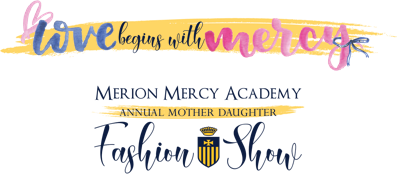 2019 MMA Mother Daughter Fashion Show Frequently Asked QuestionsHave MMA Fashion show invitations been mailed?  Yes, invitations were mailed 2/8/2019 and will arrive before Valentine’s Day. Reservations deadline is March 8, 2019. **We are offering an “early bird” option for invites received by March 1st; each guest will receive 5 free raffle tickets valued at $10.Can I order online and what if I don’t get a physical invite?Please click on the link below to register and pay for your tickets:https://www.merion-mercy.com/page.cfm?p=1301
What is the cost of the ticket? $65 per person which includes gourmet lunch, entertainment, favors and fashion show featuring our senior models wearing Lord and Taylor Spring fashions.Who can attend the Fashion Show? Any and all are welcome to attend…mothers,sisters, aunts, friends, and alumnae. We are also including our Class of 2023 parents and students! It is a great way to meet new friends and reconnect with old ones and make lasting memories.Will I be issued a ticket? Tickets are not issued. Reservations are held under anindividual name and/or leader of a group table. A listing of seat assignments will beavailable at the Fashion Show.How is seating assigned? Seating is assigned by requests.  You can request to sit with family, friends or request to sit with a certain grade too! We do our best to honor requests.  Seating is limited to 10 per table. All reservations and requests must be in by March 8th deadline. (early bird is March 1st)How can I volunteer to help with the Fashion Show? There are many different ways tohelp with the Fashion Show. We need volunteers to create centerpieces, help set up, clean up and decoratethe Hilton as well as help with the check in and help with the models. Please click here: 
      
https://www.signupgenius.com/go/10C044EA9A923A0F85-mmafashionIf I cannot attend the Fashion Show will I be able to get a refund? We are unable tooffer a refund; however, you are welcome to give your reservation to someone else.If I am unable to attend the Fashion Show, can I still solicit a donation? Absolutely! We appreciate all help with solicitations for businesses. The funds from the MMA Fashion Show will be used for financial aid and scholarships, student programs and extracurricular activities as well as faculty and staff enrichment and professional development.Can I pre-purchase raffle basket chances or 50/50 chances? Yes! We will be hosting for the first time a Pre Event Raffle Showcase on February 28, 2019. We will be selling raffle tickets (5 for $10 and 10 for $20, cash and checks are accepted) and the students can have fun placing in the gifts of their choice even if they can’t attend the fashion show. Prizes will be selected on the day of the Fashion Show! 50/50 chances will only be sold at the Fashion Show on March 24th.Where should I park for the Fashion Show? There is valet parking and also a convenient self parking area which is located past the hotel entrance in the back lot. Merion Mercy is providing complimentary parking this year.Who is providing the fashions? Fashions are being provided by Lord & Taylor in Bala Cynwyd. Hair designs for our models will be provided courtesy of Studio H Hair and Color Design in Paoli. Makeup artistry will be done by Lord and Taylor’s cosmetic team.Who are the models? The 34 models are members of the senior class who have volunteered to model. Who are the Raffle Girls? Our Raffle Girls have volunteered to sell raffle tickets the day of the event; 10 tickets for $20 to be used to win 25 premier raffle gifts custom selected for Mothers and Daughters!We will be also be selling chances for the 50/50.  Each raffle ticket girl will be carrying a balloon and a basket so you will be able to find them easily!  Raffle tickets on sale 11:30-12:45 day of the event!Special NEW Pre Event Showcase of Raffles: This year on Thursday, February 28th we will host a Raffle Showcase for all our students and faculty/staff during the day to showcase our premier raffle selections. We will be selling raffle tickets (5 for $10 and 10 for $20) and the girls can have fun placing in the gifts of their choice. Prizes will be selected on the day of the Fashion Show! We will also be selling our limited edition LOVE design tshirts for only $10. Anyone purchasing this t-shirt can wear it to school as a partial dress down day with their uniform skirt on March 8th…the deadline for all RSVP’s.What are the Senior Trunks? These trunks are filled with items every college freshman might need and love that are donated by our generous senior class parents. Raffle tickets for the senior trunk are not for sale! Every senior girl’s name is entered into the raffle at no charge.  Need not be present to win. Any additional questions can be directed to MMA Fashion Show Co-Chairs:Mary Fresta (2023)267.970.2612Mfresta578@gmail.comLinda Murray (2019)		    610.220.1762			murrayLD6@gmail.com Jackie O’Connor (2022)484.995.8442Jackieoconnor9104@gmail.comMonica Roberts (2019)609.221.4043Connects2001@hotmail.comMary Zsembak (2020)215.806.0333
mzsembik@aol.com